 АДМИНИСТРАЦИЯ 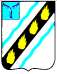 СОВЕТСКОГО МУНИЦИПАЛЬНОГО  РАЙОНА САРАТОВСКОЙ ОБЛАСТИ ПО С Т А Н О В Л Е Н И Е	 от 25.01.2016  № 27 р.п. Степное Об утверждении муниципальной программы «Экологическое оздоровление Советского  муниципального района на 2016-2018 годы»  соответствии с Федеральным законом от 10.01.2002 № 7-ФЗ «Об охране окружающей  среды»  и  руководствуясь  Уставом  Советского  муниципального района, администрация Советского муниципального района ПОСТАНОВЛЯЕТ:   Утвердить  муниципальную  программу  «Экологическое  оздоровление Советского муниципального района на 2016-2018 годы» согласно приложению.   Контроль  за  исполнением  настоящего  постановления  возложить  на председателя  комитета  по  вопросам  строительства,  ЖКХ  и  обеспечения безопасности жизнедеятельности населения.   Настоящее  постановление  вступает  в  силу  со  дня  его  официального опубликования в установленном порядке. Глава администрации  Советского муниципального района                                                    С.В. Пименов Котурай Н.В. 5-00-37  Приложение к постановлению от «__» _______2015 года № ______ МУНИЦИПАЛЬНАЯ ПРОГРАММА «Экологическое оздоровление Советского муниципального района на 2016-2018 годы»  Содержание  Паспорт муниципальной программы «Экологическое оздоровление Советского муниципального района  на 2016 - 2018 годы» Наименование Программы Основание разработки программы Муниципальный заказчик Основные разработчики программы Цели и задачи программы Важнейшие целевые индикаторы и показатели Сроки и этапы реализации программы Объемы и источники  финансирования    муниципальная  программа  «Экологическое  оздоровление Советского  муниципального  района  на  2016  -  2018  годы» (далее – Программа).   федеральный  закон от  10  января 2002  года  №7-ФЗ  «Об охране окружающей среды».   администрация  Советского  муниципального  района Саратовской области.   администрация  Советского  муниципального  района Саратовской области.  создание благоприятной окружающей среды для жителей района;   уменьшение  негативного  воздействия  на  окружающую среду;   охрана  атмосферного  воздуха,  снижение  загрязнения воздушного бассейна, сохранение и развитие зеленого фонда;   рациональное и экологически эффективное обращение с отходами производства и потребления на территории района;   защита  от  негативного  воздействия  вод,  охрана  водных объектов;  осуществление мониторинга окружающей среды. снижение объема выбросов загрязняющих веществ; увеличение площади зеленых насаждений; снижение объемов поступления загрязненных сточных вод водные объекты;  снижение  количества  несанкционированных  свалок  на территории района;  информационное обеспечение, пропаганда экологических знаний,  развитие  системы  экологического  образования  и формирование экологической культуры населения района.  2016 - 2018 годы. общая потребность в затратах на реализацию программы составляет  5858,60  тыс.  рублей,  из  них  за  счет  средств  бюджета Советского муниципального района – 400,00 тыс.  рублей, за счет внебюджетных источников – 5458, 60 тыс. рублей, в том числе: 2016 год – всего 2598,2 тыс. рублей, в том числе:    местный бюджет муниципального района - 400,0 тыс. рублей (прогнозно);  за  счет  внебюджетных  источников  –  2198,20  тыс.  рублей (прогнозно); 2017 год за счет внебюджетных источников – 1194,20 тыс. рублей (прогнозно); 2018 год за счет внебюджетных источников – 2066,20 тыс. рублей (прогнозно).  объем финансирования уточняется ежегодно  СОДЕРЖАНИЕ ПРОБЛЕМЫ И ОБОСНОВАНИЕ НЕОБХОДИМОСТИ ЕЕ РЕШЕНИЯ ПРОГРАММНЫМИ МЕТОДАМИ   условиях  реформирования  экономики  и  подъема  производства  вопросы охраны окружающей среды приобретают особое значение. Здоровье человека на 18- 20 процентов зависит от состояния окружающей среды.   связи с этим возрастает актуальность проведения мониторинга окружающей среды,  изучения  динамики  еѐ  изменения,  определения  причин  и  источников негативного воздействия на окружающую среду, разработки и реализации мер по улучшению экологической ситуации, по рациональному использованию природных ресурсов,  проведения  воспитательной  и  образовательной  работы  с  населением муниципального района. Атмосферный  воздух  –  важнейший  компонент  окружающей  среды, подвергающийся  интенсивному  антропогенному  воздействию.  Слагаемыми качества  атмосферного  воздуха  являются  интенсивность  загрязнения  его выбросами,  как  от  стационарных  источников  загрязнения  (промышленные предприятия), так и передвижных (транспорт). Наибольший вклад в загрязнение атмосферного  воздуха,  на  территории  района,  приходится  на  предприятие Степновское управление подземного хранения газа ОАО «Газпром ПХГ» (95%). Объем  выбросов  загрязняющих  веществ  в  атмосферу  от  стационарных  и передвижных источников в 2015 году на территории Советского муниципального района  составил  10,779  тыс.тонн,  в  том  числе  6,079  тыс.тонн  –  стационарные источники, 3,995 тыс. тонн – передвижные источники. По сравнению с 2014 годом объем  выбросов  в  атмосферу  уменьшился  на  2,697  тыс.  тонн,  в  том  числе  от стационарных источников на 2,168 тыс. тонн, от передвижных источников на 0,529 тыс. тонн. Основной  проблемой  на  территории  муниципального  района  остаѐтся отсутствие стационарных постов наблюдения за состоянием атмосферного воздуха, которые  позволяют  отражать  диффузное  состояние  загрязнение  атмосферного воздуха и своевременно выявлять аварийные выбросы предприятий. Одной из серьѐзных экологических проблем  является проблема обращения с отходами производства и потребления. Отходы наряду с выбросами загрязняющих веществ являются одним из главных источников загрязнения окружающей среды. Решение проблемы оздоровления среды обитания жителей района, обеспечения здорового образа жизни населения требует консолидированных действий органов местного  самоуправления,  предприятий  всех  форм  собственности  на  основе программно-целевого метода путем реализации настоящей Программы. 2.ОСНОВНЫЕ ЦЕЛИ И ЗАДАЧИ ПРОГРАММЫ, СРОКИ И ЭТАПЫ РЕАЛИЗАЦИИ Целями Программы являются:  -создание благоприятной окружающей среды для жителей района;  -координированность  действий  по  защите  окружающей  среды,  направленных  на поддержание экологической безопасности Советского муниципального района;  рациональное использование природных ресурсов; уменьшение негативного воздействия на окружающую среду. Задачами Программы являются:   охрана  атмосферного  воздуха,  снижение  загрязнения  воздушного  бассейна, сохранение и развитие зеленого фонда;  рациональное и экологически эффективное обращение с отходами производства и потребления на территории района;   своевременное  и  объективное  информирование  населения  района  о  состоянии окружающей среды, пропаганда экологический знаний, экологическое образование  формирование экологической культуры;-стабилизация экологической обстановки в  районе и снижение уровня загрязнения окружающей среды. Срок реализации мероприятий программы – 3 года (с 2016 года по 2018 год).  РЕСУРСНОЕ ОБЕСПЕЧЕНИЕ ПРОГРАММЫ Финансирование  мероприятий  Программы  может  осуществляется  за  счет средств федерального, областного, местного бюджетов и внебюджетных средств. Общая потребность в затратах на реализацию программы составит (прогнозно) 5858,60 тыс. рублей, в том числе в 2016 году – 2598,2 тыс. рублей (прогнозно), в 2017 году – 1194,20 тыс. рублей (прогнозно), в 2018 году – 2066,20 тыс. рублей (прогнозно). Объем финансирования уточняется ежегодно. Направляемые денежные средства могут использоваться только на проведение мероприятий, указанных в приложении №1 к настоящей программе.  ОРГАНИЗАЦИЯ УПРАВЛЕНИЯ РЕАЛИЗАЦИЕЙ ПРОГРАММЫ И КОНТРОЛЬ ЗА ХОДОМ ЕЕ ВЫПОЛНЕНИЯ Организация и контроль реализации мероприятий программы осуществляется в соответствии  с  действующим  федеральным  законодательством,  нормативно- правовыми  актами  органов  власти  Саратовской  области  и  органов  местного самоуправления Советского муниципального района. Мониторинг реализации программы осуществляется отделом промышленности, теплоэнергетического  комплекса,  капитального  строительства  и  архитектуры администрации Советского муниципального района. Исполнителями основных мероприятий Программы являются:  администрация Советского муниципального района;-муниципальные  образования  Советского  муниципального  района  (по согласованию);    предприятия  и  организации  всех  форм  собственности,  расположенных  на территории района (по согласованию).  СИСТЕМА (ПЕРЕЧЕНЬ) ПРОГРАММНЫХ МЕРОПРИЯТИЙ Система  программных  мероприятий  предусматривает  комплекс взаимоувязанных мероприятий, направленных на реализацию поставленных целей и решение задач по охране окружающей среды. Решение  поставленных  целей  и  задач  обеспечивается  реализацией  системы мероприятий по каждому направлению и разделу. 1.Охрана атмосферного воздуха Предусматривается  комплекс  мероприятий  по  снижению  выбросов загрязняющих  веществ  в  атмосферный  воздух  от  стационарных  и  передвижных источников загрязнения, мероприятия по увеличению площади зеленых насаждений общего пользования – естественных природных очистителей воздуха. 1.1.Разработка  предприятиями  проекта  нормативов  «Предельно  допустимых выбросов»  (ПДВ)  с  целью  конкретизации  ограничений,  которым  должно удовлетворять воздействие каждого предприятия на качество атмосферного воздуха. 1.2.Снижение  выбросов  загрязняющих  веществ  в  атмосферный  воздух стационарными  источниками  загрязнения.  В  соответствии  с  природоохранными программами на промышленных предприятиях совершенствуются технологические процессы,  повышается  эффективность  существующих  очистных  установок, ликвидируются источники загрязнения. 1.3. Сохранение и развитие зеленого фонда городских и сельских поселений. В целях восстановления и поддержания необходимого качества атмосферного воздуха на территории района осуществляется озеленение территорий населенных пунктов насаждениями общего пользования. 2.Отходы производства и потребления 2.1.  Предотвращение  загрязнения  окружающей  среды  при  размещении (захоронении) отходов производства и потребления. Сооружение полигонов ТБО в р.п. Степное. 2.2.  Ликвидация  несанкционированных  свалок  на  территории  района. Проведение  месячников  по  благоустройству  и  санитарной  очистке  населенных пунктов.  Информационное обеспечение, экологическое образование и просвещение, развитие экологического движения 3.1  Обеспечение  прав  граждан  на  достоверную  информацию  о  состоянии окружающей среды. Основная цель- это обеспечение населения района объективной    достоверной  информацией  о  состоянии  окружающей  среды  через  средства массовой информации. 3.2.  Экологическое  образование  и  просвещение,  повышение  экологической культуры  населения.  Проведение  экологических  акций,  мероприятий, осуществление  эколого-просветительской  работы  с  населением:  экологические конференции,  лекционная  работа,  экологические  олимпиады,  привлечение  молодежи к волонтерским работам, субботники по уборке территорий населенных пунктов, конкурсы детских рисунков экологической направленности и т.д.   ПРОГНОЗ ОЖИДАЕМЫХ СОЦИАЛЬНО-ЭКОНОМИЧЕСКИХ, ЭКОЛОГИЧЕСКИХ РЕЗУЛЬТАТОВ РЕАЛИЗАЦИИ ПРОГРАММЫ  Ожидаемые конечные результаты реализации программы:   снижение  уровня  загрязнения  атмосферного  воздуха  от  стационарных  и передвижных источников загрязнения;   создание  благоприятных  условий  проживания  населения  Советского муниципального района;  увеличение площади зеленых насаждений;   сокращение  ущерба  окружающей  среде  в  результате  размещения  отходов производства и потребления;  снижение количества несанкционированных свалок на территории района; повышение уровня экологической культуры населения района.Верно: Руководитель аппарата                                                                                О.Л. Дябина  «Приложение к муниципальной программе «Экологическое оздоровление Советского муниципального района на 2016-2018 годы» Перечень мероприятий и финансирование обеспечения муниципальной программы Советского муниципального района «Экологическое оздоровление Советского муниципального района на 2016-2018 годы» 	Наименование Срок 	Объем 	в том числе за счет средств 	Ответственные за 	Ожидаемые п/п мероприятия исполнения, финансового федерального исполнение результаты Охрана атмосферного воздуха негативное Оплата за - - - 45,00 управления природоохранной Итого: 2016-2018 143,00 - - - 143,00 инструментального Осуществление 2016 35,80 - - - 35,80 ЗАО «Сервис центр Итого: 2016-2018 113,90 113,90 Приобретение 2016 13,60 - - - 13,60 Увеличение площади разработка ПДВ) 	2018 	0,00 	- 	- 	- 	0,00 Итого: 2016-2018 54,30 - - - 54,30 применением аппаратуры 2017 535,50 - - - 535,50 Филиал ОАО состояния Степновского Уменьшение выбрасов метана в атмосферу эксплуатационной УПХГ (по 1384,00 - - - 1384,00 глушения  Итого: 2016-2018 2016 3303,50 1532,70 - - - - - - 3303,50 1532,70 Всего по разделу: 2017 2018 2016-2018 635,80 1489,40 3657,90 - - - - - - - - - 635,80 1489,40 3657,90 II. Отходы производства и потребления Разработка 	Отдел 	Разработка комплекса 2.1. Генеральной схемы очистки  2016 400,00 - - 400,0 0,00 промышленности, ТЭК, капитального  мероприятий по совершенствованию   системы санитарной очистки и уборки территорий 2017 0,0 - - - 0,0 муниципальных - - - 0,00 обезвреживанию и утилизации бытовых отходов Итого: 2016-2018 400,00 - - 400,00 0,00 Оплата за 2016 381,00 - - - 403,30 воздействие на негативное Улучшение системы управления среду, заключение окружающую 2017 405,20 - - - 428,90 природоохранной деятельности, лицензированнымдоговоров с "Заволжское УТТ" направленной на разработка 417,90 - - - 442,80 деятельности предприятия экологической документации Оплата за 2016 22,30 - - - 22,30 окружающую нефтепромыслового  буровогоСнижение негативного среду - - - 24,90 оборудования» (по согласованию) окружающую среду Итого: 2016-2018 70,90 - - - 70,90 Итого: 2016-2018 138,30 - - - 138,30 Вывоз ТБО на полигон ЗАО - - - 71,00 «Газпром ПХГ» III. Защита от негативного воздействия вод, охрана водных ресурсов 2016 	0,00 	- 	- 	- 	0,00 Ремонт 	2017 	0,00 	- 	- 	- 	0,00 	Закрытие доступа в 2018 0,00 - - - 0,00 Итого: 2016-2018 0,00 - - - 0,00 2016 0,00 - - - 0,00 Обеспечение 3.2  Очистка биопруда 2017 нормативных сбросов 2018 0,00 0,00 - - - - - - 0,00 0,00 сточных вод в р. Б. Караман Итого: 2016-2018 0,00 - - - 0,00 Завершение 2016 0,00 - - - 0,00 0,00 - - - 0,00 3.3 канализационных нормативного сброса сооружений 0,00 - - - 0,00 Итого: 2016-2018 2016 0,00 0,00 - - - - - - 0,00 0,00 администрации Советского муниципального района Паспорт программы Стр.3-4 1. Содержание проблемы и обоснование необходимости ее решения программными методами Стр.5 2.Основные цели и задачи программы, сроки и этапы реализации Стр.5-6 3.Ресурсное обеспечение программы Стр.6 4.Организация управления реализацией программы и контроль за ходом ее выполнения Стр.6 5. Система (перечень) программных мероприятий Стр.7 6. Прогноз ожидаемых социально-экономических, экологических результатов реализации программы Стр.8 Исполнители основных мероприятий - администрация Советского муниципального района; -  администрации  муниципальных  образований  Советского муниципального района (по согласованию); -организации и предприятия, осуществляющие деятельность  на  территории  Советского  муниципального  района  (по согласованию) Ожидаемые  конечные  результаты реализации программы  -  снижение загрязнения атмосферного воздуха; -  сокращение  негативного  воздействия  на  окружающую среду,  наносимого  в  результате  размещения  отходов производства и потребления, а также  очистка территории района от мусора; -  обеспечение  решения  вопроса  по  утилизации  отходов производства и потребления на территории района; -  создание  благоприятных  условий  проживания  населения Советского муниципального района; -  повышение  уровня  экологической  культуры  населения района. Система организации контроля за исполнением программы -  реализация  конкретных  мероприятий  программы представляет  собой  скоординированные  по  срокам  и направлениям  действия  исполнителей,  ведущие  к достижению намеченных целей; -  ежегодно  производится  уточнение  мероприятий  по реализации программы на очередной календарный год; -  координирующим  органом  по  реализации  мероприятий программы  является  отдел  промышленности, теплоэнергетического  комплекса,  капитального строительства  и  архитектуры  администрации  Советского муниципального района. годы            обеспечения,     бюджета областного бюджета (прогнозно) местного (районного) бюджета (прогнозно) внебюджетных источников (прогнозно) тыс.рублей       (прогнозно) 2016                   45,00 Улучшение системы воздействие на окружающую воздействие на окружающую воздействие на окружающую воздействие на окружающую воздействие на окружающую воздействие на окружающую воздействие на окружающую воздействие на окружающую воздействие на окружающую воздействие на окружающую воздействие на окружающую деятельности, среду,                         2017 среду,                         2017 среду,                         2017 среду,                         2017 среду,                         2017 среду,                         2017 среду,                         2017 ООО "Заволжское ООО "Заволжское направленной на направленной на направленной на 1.1          экологический мониторинг на границе СЗЗ, разработка экологической 1.1          экологический мониторинг на границе СЗЗ, разработка экологической 1.1          экологический мониторинг на границе СЗЗ, разработка экологической 47,80 - - - 47,80 УТТ(по согласованию)" (по согласованию) УТТ(по согласованию)" (по согласованию) уменьшение негативного воздействия на окружающую природную среду от деятельности предприятия уменьшение негативного воздействия на окружающую природную среду от деятельности предприятия уменьшение негативного воздействия на окружающую природную среду от деятельности предприятия уменьшение негативного воздействия на окружающую природную среду от деятельности предприятия уменьшение негативного воздействия на окружающую природную среду от деятельности предприятия 2018 документации 2018 документации 2018 документации 50,20 - - - 50,20 контроля за                    2017 контроля за                    2017 контроля за                    2017 контроля за                    2017 контроля за                    2017 контроля за                    2017 нефтепромыслового нефтепромыслового Снижение загрязнения Снижение загрязнения Снижение загрязнения 1.2              качеством атмосферного 1.2              качеством атмосферного 38,10 - - - 38,10 38,10 и бурового оборудования» (по согласованию) и бурового оборудования» (по согласованию) атмосферного воздуха вредными выбросами 2018 воздуха в зоне влияния в СЗЗ 2018 воздуха в зоне влияния в СЗЗ 40,00 - - - 40,00 40,00 1.3             материалов, озеленение СЗЗ 2017 2018 14,40 15,20 - - - - - - 14,40 15,20 зеленых насаждений Итого: 2016-2018 43,20 - - - 43,20 Разработка, корректировка природоохранной  1.4 2016 2017 54,30 0,00 - - - - - - 54,30 0,00 документации ( Перреаттестация скважин с 2016 1384,00 - - - 1384,00 1.5               контроля «Газпром ПХГ» колоны без                    2018 согласованию) территории Советского                                                                                                                                                                                                  строительства и территории Советского                                                                                                                                                                                                  строительства и территории Советского                                                                                                                                                                                                  строительства и территории Советского                                                                                                                                                                                                  строительства и образований, которые позволят обеспечить рациональную образований, которые позволят обеспечить рациональную образований, которые позволят обеспечить рациональную муниципального района муниципального района муниципального района архитектуры организацию по сбору, быстрому удалению, организацию по сбору, быстрому удалению, организацию по сбору, быстрому удалению, организацию по сбору, быстрому удалению, организацию по сбору, быстрому удалению, 2018                      0,0 2018                      0,0 2018                      0,0 2018                      0,0 надежному 2.2        и организациями                                                                                                                                                                                          (по согласованию) 2.2        и организациями                                                                                                                                                                                          (по согласованию) 2.2        и организациями                                                                                                                                                                                          (по согласованию) уменьшение негативного воздействия на окружающую на утилизацию отходов производства и на утилизацию отходов производства и на утилизацию отходов производства и потребления,                  2018 природную среду от природную среду от природную среду от Итого:                  2016-2018            1204,10 - - - 1204,10 негативное                    2017 негативное                    2017 негативное                    2017 негативное                    2017 негативное                    2017 негативное                    2017 ЗАО «Сервис центр 2.3          воздействие на 2.3          воздействие на 23,70 - - - 23,70 23,70 2018                   24,90 влияния на  Обращение с отходами,  Обращение с отходами, 2016 2016 52,90 - - - - 52,90 52,90 Снижение 2.4             утилизация отходов 2.4             утилизация отходов 2017 2018 2017 2018 53,50 54,00 53,50 54,00 - - - - - - 53,50 54,00 53,50 54,00 образующихся отходов. образующихся отходов. образующихся отходов. Итого: Итого: 2016-2018 2016-2018 160,40 160,40 - - - 160,40 160,40 Разработка, корректировка природоохранной  документации Разработка, корректировка природоохранной  документации 2016 2017 2016 2017 138,30 0,00 138,30 0,00 - - - - - - 138,30 0,00 138,30 0,00 2.5             (разработка проекта нормативов образования отходов) 2.5             (разработка проекта нормативов образования отходов) 2018 2018 0,00 0,00 - - - 0,00 0,00 - - - 2016                   71,00 Филиал ООО 2.6            "Управление отходами" 2017 2018 76,00 80,00 - - - - - - 76,00 80,00 Степновского УПХГ (по согласованию) - Итого: 2016-2018 227,00 - - - 227,00 Всего по разделу: 2016 1065,50 - - 400,00 665,50 2017 2018 558,40 576,80 - - - - - - 558,40 576,80 2016-2018 2200,70 - - 400,00 1800,70 3.1        огорождения I го                                                                                                                                                                                                МУП "ЖКХ" ЗСО несанкционированного объекта водоподъема реконструкции                 2017 Обеспечение очистных                      2018 сточных вод в биопруд Всего по разделу: 2017 2018 0,00 0,00 - - - - - - 0,00 0,00 Всего по Программе: 2016-2018 0,00 - - - 0,00 2016 2598,20 - - 400,00 2198,20 2017 2018 1194,20 2066,20 - - - - - - 1194,20 2066,20 2016-2018 5858,60 - - 400,00 5458,60 